GUVERNUL ROMÂNIEI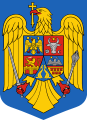 Hotărâre privind modificarea și completareaHotărârii Guvernului nr. 144/2010 privind organizarea şi funcţionarea Ministerului SănătățiiÎn temeiul art. 108 din Constituţia României, republicată,Guvernul României adoptă prezenta hotărâre.Art. I - Hotărârea Guvernului nr. 144/2010 privind organizarea şi funcţionarea Ministerului Sănătății, cu modificările şi completările ulterioare, se modifică şi se completează după cum urmează: 1. La articolul 4 alineatul (1) după punctul 67 se introduc trei noi puncte, pct. 68, 69 și pct. 70, cu următorul cuprins: "68. asigură îndeplinirea condiţiei favorizante tematice 4.6 cadru de politică stretegic pentru asistență medicală și îngrijire pe termen lung, precum și monitorizarea acesteia pe toată durata perioadei de programare financiară, în acord cu angajamentele asumate prin Acordul de Parteneriat 2021-2027 și programele aferente Politicii de Coeziune".  "69. contribuie la îndeplinirea tuturor criteriilor aferente condiției favorizante 2.5 Planificare actualizată pentru investițiile necesare în sectorul apei și cel al apelor uzate, precum și la monitorizarea acestora pe toată durata perioadei de programare financiară, în acord cu ajgajamnetele asumate prin Acordul de Parteneriat 2021-2027 și programele aferente Politicii de Coeziune ".“70. asigură îndeplinirea activităților specifice procesului de aderare al României la Organizația pentru Cooperare și Dezvoltare Economică (OCDE). “ 2. La articolul 7, alineatul (5) se modifică şi va avea următorul cuprins:„(5) În îndeplinirea atribuţiilor sale, ministrul sănătăţii este ajutat de 4 secretari de stat, de un secretar general şi de 2 secretari generali adjuncţi.”3. Articolul 13 se modifică şi va avea următorul cuprins: "(1) În cadrul structurii organizatorice, având în vedere nevoile instituţionale, prin ordin al ministrului sănătății se pot organiza servicii şi compartimente, cu respectarea prevederilor legale şi încadrarea în numărul maxim de posturi aprobat.”(2) Statul de funcţii se aprobă prin ordin al ministrului sănătăţii, cu respectarea dispoziţiilor legale.(3) Numărul maxim de posturi este de 399, exclusiv demnitarii şi posturile aferente cabinetului ministrului.(4) Ministerul Sănătăţii funcţionează pe baza regulamentului de organizare şi funcţionare, precum şi a regulamentului intern, care se aprobă prin ordin al ministrului sănătăţii.”4. Anexa nr. 1 se modifică şi se înlocuieşte cu anexa nr. 1 la prezenta hotărâre.5. Anexa nr. 2 se modifică şi se înlocuieşte cu anexa nr. 2 la prezenta hotărâre.Art. II - Aplicarea procedurilor legale privind reorganizarea Ministerului Sănătății se realizează în termen de minimum 30 de zile de la data intrării în vigoare a prezentei hotărâri, cu respectarea dispoziţiilor legale şi a regimului juridic aplicabil fiecărei categorii de personal.PRIM – MINISTRUION-MARCEL CIOLACU